Cais Enghreifftiol am Gymeradwyaeth Corff o Bersonau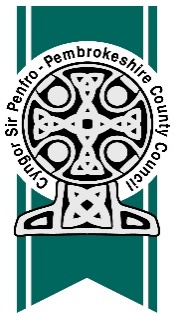 Deddf Plant a Phobl Ifanc 1963 Rheoliadau Plant (Perfformiadau a Gweithgareddau)(Cymru) 2015Ffurflen Gais (Amlinellol) (Cymru) am Gymeradwyaeth Corff o Bersonau fel esemptiad o ofynion trwyddeduar gyfer perfformiad(au) sydd i’w cynnal o fewn ffiniau Cyngor Sir PenfroDeddf Plant a Phobl Ifanc 1963 a37(3)(b)Adran 1 – Manylion y sefydliadEnw’r sefydliadEnw’r ceisydd*:*Noder: Rhaid bod y ceisydd yn gallu sicrhau y diogelir ac yr amddiffynnir y plant sy’n cymryd rhan yn y perfformiad(au) a rhaid bod ganddo’r awdurdod i gytuno, ar ran y sefydliad, i unrhyw delerau ac amodau a nodir gan yr awdurdod lleol.Adran 2 – Manylion y perfformiadIf your performance(s) has already been arranged please complete Part A. If you have applied for a fixed term approval and have not arranged the performances, please complete Part B. Do not complete both Parts.Rhan AEwch ymlaen i Adran 3Rhan BAdran 3 – Trefniadau diogeluEnw’r person sy’n gyfrifol am amddiffyn a diogelu plantAdran 4 – Ceisiadau eraillDatganiad o gydymffurfiaeth â Rheoliadau Plant (Perfformiadau a Gweithgareddau) (Cymru) 2015Rwy’n cadarnhau na roddir unrhyw dâl mewn cysylltiad â chymryd rhan yn y perfformiad(au), ac eithrio talu treuliau, i unrhyw bobl ifanc nac i neb ar eu rhan megis rhiant/gofalwr.Rwy’n cadarnhau bod polisi’r sefydliad ar amddiffyn plant wedi’i amgáu.Rwy’n cadarnhau bod rhieni/gofalwyr yr holl bobl ifanc wedi cadarnhau eu bod yn ffit ac na fydd eu hiechyd yn dioddef trwy gymryd rhan yn y perfformiad(au).Rwy’n cadarnhau bod y sefydliad yn cytuno i’r telerau fel y’u nodir yn y “Contract Cytundeb” a’r “Canllawiau” amgaeedig.Rwy’n cadarnhau nad yw’n ofynnol i unrhyw blentyn o oedran ysgol gorfodol fod yn absennol o’r ysgol er mwyn cymryd rhan yn y cynhyrchiad.Llofnod y ceisydd:  :Dyddiad:Printiwch eich enw::Anfonwch y ffurflen gais wedi’i llenwi a’r contract wedi’i lofnodi atTrwyddedau Perfformiadau Plant At Sylw Kathy PowellCynhwysiant Tîm Cymorth BusnesCyfarwyddiaeth Plant ac Ysgolion Neuadd y SirHwlfforddSA61 1TPRhif Ffôn: 01437 775139ManylionYsgrifennwch os gwelwch yn ddaCyfeiriad cofrestredig y sefydliadgan gynnwys y cod postRhif(au) ffônCyfeiriad e-bostManylionYsgrifennwch os gwelwch yn ddaSwydd yn y sefydliadCyfeiriad os yw’n wahanolgan gynnwys y cod postRhif(au) ffônCyfeiriad e-bostManylionYsgrifennwch os gwelwch yn ddaTeitl y perfformiadCyfeiriad y lleoliadgan gynnwys y cod postDyddiad(au) y perfformiad(au)Amser(au) y perfformiad(au)Disgrifiad o’r perfformiad(au) y gofynnir am gymeradwyaeth ar ei gyfer/ eu cyfer. Rhowch ddisgrifiad mor llawn ag y gallwch o’r hyn y bydd yn ofynnol i’r plant ei wneud.ManylionYsgrifennwch os gwelwch yn ddaDisgrifiwch y perfformiad(au) mae’ch sefydliad yn bwriadu ei gynhyrchu / eu cynhyrchu os rhoddir cymeradwyaeth. Gall hwn fod yn ddisgrifiad cyffredinol ond, lle bo modd, rhowch ddisgrifiad mor llawn ag y gallwch.Ble mae’r rhain yn debygol o ddigwydd? Er enghraifft, neuaddau cymunedol, theatrau proffesiynol, canolfannau siopaPa berson(au) fydd yn gyfrifol am drefnu a goruchwylio perfformiadau unigol?Gall hwn fod yn ddeiliad swydd yn y sefydliad, yn arweinydd lleol neu’n swyddog.Pa drefniadau sydd gennych i sicrhau:y rhoddir gwybod i’r ceisydd am yr holl berfformiadau sy’n cael eu trefnu gan y sefydliad; ay rhoddir gwybod i drefnydd/trefnwyr pob perfformiad am amodau’r gymeradwyaeth hon ac am y gofynion cyfreithiol sy’n bodoli?ManylionYgrifennwch os gwelwch yn ddaSwydd yn y sefydliadCyfeiriadgan gynnwys y cod postRhif(au) ffônCyfeiriad e-bostSut ydych chi’n sicrhau y dilynir eich polisi ar amddiffyn plant ledled eich sefydliad?Pa hyfforddiant ar ddiogelu ydych chi’n ei ddarparu i’r rheiny yn eich sefydliad sy’n dod i gysylltiad â phlant?Pa drefniadau sydd gennych ar gyfer goruchwylio’r plant mewn ymarferion a pherfformiadau?Pryd gafodd eich polisi ar amddiffyn plant ei adolygu ddiwethaf a chan bwy? Dylech amgáu copi o’r polisi gyda’r cais hwn.ManylionYsgrifwnnwch os gwelwch yn ddaA wnaethpwyd ceisiadau cymeradwyaeth corff o bersonau i awdurdodau lleol eraill? Os do, pa awdurdodau a dyddiadau?A wrthodwyd cymeradwyaeth corff o bersonau i’ch sefydliad erioed?Os do, pa awdurdodau wrthododd y cais/ceisiadau a pham?Ydi’ch sefydliad erioed wedi gwneud cais am drwydded i blentyn gymryd rhan mewn perfformiadau neu weithgareddau?Os do, pa awdurdodau a dyddiadau?A wrthodwyd cais am drwydded i’ch sefydliad erioed?Os do, pa awdurdodau wrthododd y cais/ceisiadau a pham?